lMADONAS NOVADA PAŠVALDĪBA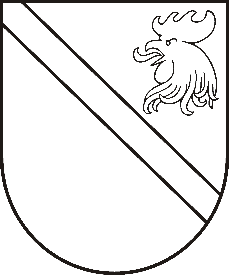 Reģ. Nr. 90000054572Saieta laukums 1, Madona, Madonas novads, LV-4801 t. 64860090, e-pasts: pasts@madona.lv ___________________________________________________________________________MADONAS NOVADA PAŠVALDĪBAS DOMESLĒMUMSMadonā2020.gada 21.aprīlī									       Nr.148									         (protokols Nr.8, 8.p.)Par līdzfinansējuma piešķiršanu biedrībai “Stūrakmens” projekta “Nometņu vietas labiekārtošana” īstenošanaiMadonas novada pašvaldība ir saņēmusi biedrības “Stūrakmens” reģ. Nr. 40008095264, O.Kalpaka iela 21, Madona, Madonas novads, projekta vadītājas V.Vecozolas iesniegumu ar lūgumu piešķirt biedrībai līdzfinansējumu 10%, tas ir 537,00 EUR (pieci simti trīsdesmit septiņi euro 00 centi) apmērā projekta “Nometņu vietas labiekārtošana” īstenošanai. 	Projekta kopējās izmaksas 5370.00 EUR (pieci tūkstoši trīs simti septiņdesmit euro 00 centi.) Projekts iesniegts un apstiprināts Madonas novada fonda atklāta projektu konkursa Latvijas Lauku attīstības programmas 2014. – 2020. gadam apakšpasākuma: 19.2 “Darbības īstenošana saskaņā ar sabiedrības virzītas vietējās attīstības stratēģiju” aktivitātē: 19.2.2. “Vietas potenciāla attīstības iniciatīvas”.Projekts paredz Nometņu vietas labiekārtošanu Mācītājmuižas, Praulienas pagasta, Madonas novada teritorijā, paredzot iegādāties 22 saliekamās gultas, 2 kūdras biotualetes konteinerus. Nometņu vieta netiks izmantota peļņas gūšanai.Lai nodrošinātu projekta “Nometņu vietas labiekārtošana” īstenošanu, biedrībai “Stūrakmens” nepieciešams nodrošināt Madonas novada pašvaldības līdzfinansējumu 537.00 EUR (pieci simti trīsdesmit septiņi euro 00 centi) apmērā.Noklausījusies sniegto informāciju, ņemot vērā 21.04.2020. Finanšu un attīstības komitejas atzinumu, atklāti balsojot: PAR – 14 (Agris Lungevičs, Zigfrīds Gora, Ivars Miķelsons, Andrejs Ceļapīters, Antra Gotlaufa, Artūrs Grandāns, Gunārs Ikaunieks, Valda Kļaviņa, Valentīns Rakstiņš, Andris Sakne, Rihards Saulītis, Inese Strode, Aleksandrs Šrubs, Kaspars Udrass), PRET – NAV, ATTURAS – NAV,  Madonas novada pašvaldības dome NOLEMJ:Piešķirt biedrībai “Stūrakmens” reģ. Nr. 40008095264, O.Kalpaka iela 21, Madona, Madonas novads līdzfinansējumu 537.00 EUR (pieci simti trīsdesmit septiņi euro 00 centi) apmērā projekta “Nometņu vietas labiekārtošana” īstenošanai.Madonas novada pašvaldībai slēgt līgumu ar biedrību “Stūrakmens” par finansējuma piešķiršanu projektam, izlietošanu un pārskata iesniegšanu par finansējuma izlietojumu.Domes priekšsēdētājs								          A.LungevičsI.Solozemniece 62302391